Ukeplan for 1a		Dale barneskole - En skole for livet med muligheter for alle. 	UKE: 4Time Mandag 24.01MondayTirsdag 25.01TuesdayOnsdag 26.01WednesdayTorsdag 27.01ThursdayVennskapsdagen JFredag 28.01Friday108.30 - 09.15NorskLeselekseVi tar bilder til 100 dagers festen.Repetisjon av u – f – d – å og t.Salaby – d – å - n - tNorskNy Lyd. Vi jobber med V - vVi sporer og klipper ut v-en og limer inn v -vers i Bokstavboka.  Vi legger v-en i stein og maler v -en på tavla.Liseboka 50-52Matematikk Addisjon til 10 Multi 1a s 72 og 73100 dagers fest!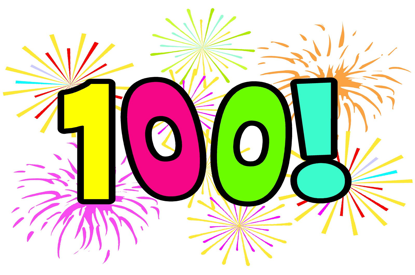 209.15 – 10.00(09:30-10:40)Norsk  Leselekse Repetisjon av u – f – d – å og t.Mat                                 Langt friminuttNorskLeselekseVi tar bilder til 100 dagers festen.Repetisjon av u – f – d – å og t.Salaby – d – å - n - tNorskNy Lyd. Vi jobber med V - vVi sporer og klipper ut v-en og limer inn v -vers i Bokstavboka.  Vi legger v-en i stein og maler v -en på tavla.Liseboka 50-52NorskLiseboka 53-55100 dagers fest!310.15 – 11.00Norsk  Leselekse Repetisjon av u – f – d – å og t.Mat                                 Langt friminuttMatFriminuttEngelsk – AnimalsEngelsk – AnimalsMat FriminuttMusikk MatFriminuttEngelsk – AnimalsMatFriminutt411.45 – 12.30Gym i kunstgresshallen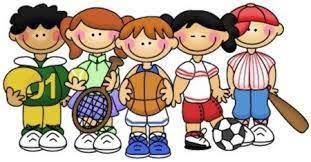 Matematikk Lik er lik/er ikke likMulti 1a 52 og 53KRLEHinduismenGaneshaKunst og håndverkVi lager briller til 100 dagers festen.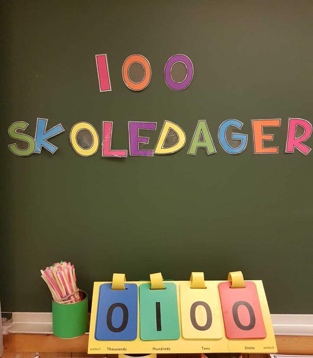 100 dagers fest!Skoledagen slutter kl.13.15512.30 –13.15Gym i kunstgresshallenMatematikk Lik er lik/er ikke likMulti 1a 52 og 53KRLE - KittyKunst og håndverkVi lager briller til 100 dagers festen.100 dagers fest!Skoledagen slutter kl.13.15613.30 – 14.15MatematikkMulti 1a s 50Skoledagen slutter kl.14.15       God helg! Lekser på mandag:Norsk  Les side 62 i ABC-en. Dra lydene sammen til ord. Les minst 3 ganger til en voksen.Matematikk: Multi 1a s 51Lekser på tirsdag:Norsk  Les side 63 i ABC-en. Dra lydene sammen til ord. Les minst 3 ganger til en voksen.Matematikk: Multi 1a s 54 og 55. Vil du spille tre på rad?Lekser på onsdag:Norsk  Les side 66 i ABC-en. Dra lydene sammen til ord. Les minst 3 ganger til en voksen.FinbokaSkriv så fint du kan, det som læreren har skrevet i boka.Lekser på torsdag: Norsk  Les side 67 i ABC-en. Dra lydene sammen til ord. Les minst 3 ganger til en voksen.FinbokaSkriv så fint du kan, det som læreren har skrevet i boka.Ukelekse/infoHusk innesko/joggesko til gym på mandag.Ukas øveordTil foreldre/foresatteHeiPå fredag har vi 100 dagers fest. Tiden har gått fort!Tusen takk til dere som har meldt seg som kakebakere:) Everyday practice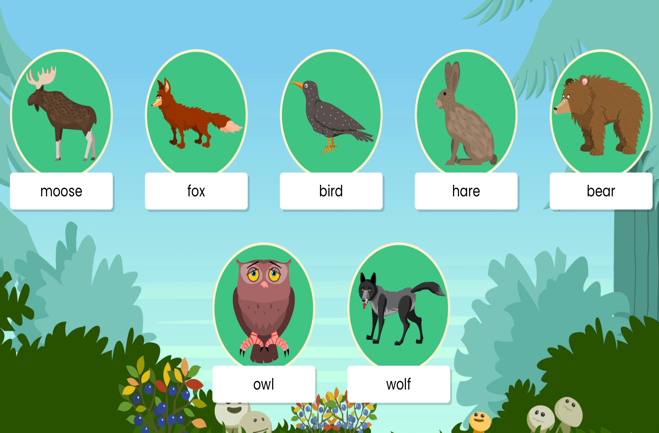 Ukas begreperBokstavene L – l, O – o, E – e, S – s, I -I, A -a, M – m, R – r, F – f, U – u, D – d, Å – å,  N -n og T - t og lydene til disse.Addisjon betyr pluss  Er lik              Er ikke lik